ДОДАТОК 3 до тендерної документаціїПроєкт договору про закупівлю (послуг з урахуванням особливостей)ДОГОВІР № _________ страхування цивільно–правової відповідальності власника наземних транспортних засобів  м. Запоріжжя	                                                                 «____» ____________ 2024 року	АВАРІЙНО-РЯТУВАЛЬНИЙ ЗАГІН СПЕЦІАЛЬНОГО ПРИЗНАЧЕННЯ ГОЛОВНОГО УПРАВЛІННЯ ДЕРЖАВНОЇ СЛУЖБИ УКРАЇНИ З НАДЗВИЧАЙНИХ СИТУАЦІЙ У ЗАПОРІЗЬКІЙ ОБЛАСТІ (скорочено – АРЗ СП ГУ ДСНС України у Запорізькій області, надалі – Замовник), в особі тимчасово виконуючого обов’язки начальника Закусило Віталія Олександровича, який діє на підставі Статуту, з однієї сторони, і ____________________________________________________ (далі – Постачальник), в особі _____________________________________________, що діє на підставі _________________________, з іншої сторони, разом – Сторони, а кожний окремо – Сторона,  уклали цей договір про наступне (далі – Договір):ВИЗНАЧЕННЯ ТЕРМІНІВ Страхувальник – юридична особа, що уклала договір обов’язкового страхування цивільно-правової відповідальності за шкоду, заподіяну життю, здоров’ю, майну третіх осіб під час експлуатації наземного транспортного засобу відповідно до законодавства.Страховик – організація, яка має відповідну ліцензію на здійснення обов’язкового страхування цивільно-правової відповідальності власників наземних транспортних засобів.Наземні транспортні засоби (далі – транспортні засоби) – це пристрої, призначені для перевезення людей та/або вантажу, а також встановленого на ньому спеціального обладнання чи механізмів, які підлягають державній реєстрації та обліку у територіальних органах Міністерства внутрішніх справ України та/або допущені до дорожнього руху, а також ввезені на митну територію України для тимчасового користування, зареєстровані в інших країнах.Забезпечений транспортний засіб – транспортний засіб, зазначений у чинному договорі обов'язкового страхування цивільно-правової відповідальності, за умови його експлуатації особами, відповідальність яких застрахована.Страховий поліс – єдина форма внутрішнього договору страхування, яка посвідчує укладення такого договору.Страхова сума -  грошова сума, у межах якої Страховик зобов'язаний здійснити виплату страхового відшкодування відповідно до умов договору.Страховий платіж  – плата за страхування, яку Страхувальник зобов’язаний внести Страховику згідно з умовами цього Договору.Дорожньо-транспортна пригода – подія, що сталася під час руху транспортного засобу, внаслідок якої загинули або поранені люди чи завдані матеріальні збитки.1. ОБ’ЄКТ СТРАХУВАННЯ1.1. Об’єктом обов’язкового страхування цивільно-правової відповідальності власника наземних транспортних засобів (надалі - ОСЦПВ) є майнові інтереси, що не суперечать законодавству України, пов’язані з відшкодуванням Страхувальником, цивільно-правова відповідальність якого застрахована, шкоди, заподіяної життю, здоров’ю та/або майну потерпілих – третіх осіб, внаслідок експлуатації забезпечених транспортних засобів (надалі - ТЗ).ПРЕДМЕТ ДОГОВОРУ 2.1. Відповідно до Національного класифікатора України ДК 021:2015 "Єдиний закупівельний словник", затвердженого наказом Міністерства економічного розвитку і торгівлі України № 1749 від 23 грудня 2015 року, предмет Договору  код ДК 021:2015- 66510000-8 Страхові послуги (Послуги з обов’язкового страхування цивільно-правової відповідальності власників наземних транспортних засобів), пп. 10 п. 1 ст. 4 Закону України 1909-IX від 18.11.2021 клас 10 - страхування відповідальності, яка виникає внаслідок використання наземного транспортного засобу (у тому числі відповідальності перевізника)2.2. Забезпеченими транспортними засобами є транспортні засоби, зазначені в Додатку №1 до цього Договору. 2.3. Особою, цивільно-правова відповідальність якої застрахована, є будь-яка особа, що експлуатує забезпечений транспортний засіб на законних підставах та яка відповідає умовам кожного окремого договору обов’язкового страхування цивільно-правової відповідальності власників наземних транспортних засобів, зазначеному в Додатку №1 до цього Договору. 2.4. Страховик на підставі Договору оформлює Страхувальнику поліси ОСЦПВ (далі – Поліси) встановленого зразка на кожний транспортний засіб окремо, який зазначений у Додатку №1 до цього Договору. 2.5. Страховик підписанням цього Договору визнає та підтверджує:2.5.1. Що на дату підписання Договору він має всі права та правові підстави, необхідні для виконання своїх зобов’язань за Договором.2.5.2.Наявність всіх дозвільних документів, передбачених законодавством України для надання послуг щодо обов’язкового страхування цивільно–правової відповідальності власників наземних транспортних засобів за Договором.2.5.3. Дотримання інших вимог визначених законодавством України до Страховиків для укладання та виконання договорів страхування.  2.6.Місце поставки: 69035, м. Запоріжжя, вул. Заводська, 1-А.2.7. Обсяги закупівлі можуть бути зменшені від реального фінансування видатків. У цьому разі Сторони вносять відповідні зміни до цього договору шляхом укладання додаткової угоди.3.  СТРАХОВИЙ ВИПАДОК3.1. Страховим випадком є дорожньо-транспортна пригода, що сталася за участю забезпеченого транспортного засобу, внаслідок якої настає цивільно-правова відповідальність особи, відповідальність якої застрахована, за шкоду, заподіяну життю, здоров'ю та/або майну потерпілого.4. СТРАХОВА СУМА4.1. Розмір страхової суми за шкоду, заподіяну майну потерпілих, становить 160 000,00 грн.  (Сто шістдесят тисяч гривень 00 копійок ) на одного потерпілого.4.2. У разі якщо загальний розмір шкоди за одним страховим випадком перевищує п'ятикратну страхову суму, відшкодування кожному потерпілому пропорційно зменшується.4.3.3. Розмір страхової суми за шкоду, заподіяну життю та здоров'ю потерпілих, становить 320 000,00 грн. (Триста двадцять тисяч гривень 00 копійок) на одного потерпілого.4.4. Страхові виплати за договорами обов'язкового страхування цивільно-правової відповідальності обмежуються страховими сумами, зазначеними в п.3.1 та 3.3 цього Договору.4.5. Страхове відшкодування за шкоду заподіяну майну потерпілих зменшується на суму франшизи (частина збитків, що не відшкодовується Страховиком), визначену  цим Договором. 4.6. Франшиза за договором становить 0% для кожного окремого страхового випадку.ЦІНА ДОГОВОРУ. РОЗМІР ТА ПОРЯДОК СПЛАТИ СТРАХОВОГО ПЛАТЕЖУ5.1. Ціна Договору складається з суми страхових платежів за усіма страховими полісами та дорівнює розміру загального страхового платежу. 5.2.Розміри страхових платежів за кожний забезпечений транспортний засіб Страхувальника встановлюються Страховиком самостійно шляхом добутку базового платежу, визначеного розпорядженням Держфінпослуг, та відповідних коригуючих коефіцієнтів, затверджених Постановою Правління Національного банку України 30.05.2022  № 108. 5.3. Загальний страховий платіж за усіма страховими полісами складає ____________ грн. (________________ грн. ___ коп.), з ПДВ згідно п.196.1.3. Податкового кодексу України. Страховий платіж за кожен забезпечений транспортний засіб визначається в Додатку № 1 та дублюється в страхових полісах.5.4. Страхування щодо кожного транспортного засобу, вказаного в Додатку №1 до Договору, оформлюється страховими полісами (надалі – «Поліси») за формою у відповідності з вимогами Закону та розпорядження Державної комісії з регулювання ринків фінансових послуг України від 29.08.2011 року № 558 «Про затвердження Зразка типового поліса обов’язкового страхування цивільно-правової відповідальності власників наземних транспортних засобів».5.5. Розрахунки проводяться шляхом оплати Страхувальником загального страхового платежу в безготівковій формі, в національній валюті України на банківський рахунок Страховика протягом 7 (семи) банківських днів з дати отримання належним чином оформленого Акту наданих послуг від Страховика та виданих Страхувальнику страхових полісів у кількості застрахованого автотранспорту, за умови наявності відповідних бюджетних асигнувань та в їх межах.5.6. У разі затримки бюджетного фінансування видатків за цим Договором, розрахунок за фактично наданий (поставлений) Товар здійснюється  Замовником протягом 7 (семи) банківських днів з дати отримання бюджетного фінансування на зазначені цілі на свій розрахунковий рахунок. 5.7. Замовник не несе відповідальності за несвоєчасне проведення платежів з боку Державної казначейської служби України.5.8. У разі настання страхового випадку до повної сплати страхового платежу, Страхувальник повинен протягом 10 (десяти) днів з дня пред'явлення йому такої вимоги Страховиком сплатити страховий платіж повністю за забезпеченим ТЗ, який спричинив страховий випадок. У разі несплати заборгованості – ця сума стягується у судовому порядку.5.9. Замовник залишає за собою право на зменшення обсягів закупівлі за цим Договором, в залежності від бюджетного фінансування видатків.5.10. Ціна цього Договору може бути зменшена за згодою Сторін. 6. УМОВИ ЗДІЙСНЕННЯ СТРАХОВОГО ВІДШКОДУВАННЯ6.1. У разі настання ДТП, яка може бути підставою для здійснення страхового відшкодування (регламентної виплати), водій ТЗ, причетний до такої пригоди, зобов'язаний: 6.1.1. дотримуватися передбачених правилами дорожнього руху обов'язків водія, причетного до ДТП; 6.1.2. вжити заходів з метою запобігання чи зменшення подальшої шкоди; 6.1.3. проінформувати інших осіб, причетних до цієї пригоди, про себе, своє місце проживання, назву та місцезнаходження Страховика та надати відомості про відповідні страхові поліси; 6.1.4. невідкладно, але не пізніше 3 (трьох) робочих днів з дня настання ДТП, письмово надати Страховику повідомлення про ДТП встановленого МТСБУ зразка, а також відомості про місцезнаходження свого ТЗ та пошкодженого майна, контактний телефон та свою адресу. Якщо водій ТЗ з поважних причин не мав змоги виконати зазначений обов'язок, він має підтвердити це документально. 6.2. Для отримання страхового відшкодування потерпілий чи інша особа, яка має право на отримання відшкодування, протягом 30 днів з дня подання повідомлення про ДТП подає Страховику заяву про страхове відшкодування. У цій заяві має міститися: найменування Страховика, якому подається заява, або МТСБУ; 6.2.2.прізвище, ім'я, по батькові (найменування) заявника, його місце проживання (фактичне та місце реєстрації) або місцезнаходження; 6.2.3. зміст майнової вимоги заявника щодо відшкодування заподіяної шкоди та відомості (за наявності), що її підтверджують; 6.2.4.інформація про вже здійснені взаєморозрахунки осіб, відповідальність яких застрахована, або інших осіб, відповідальних за заподіяну шкоду, та потерпілих; 6.2.5.підпис заявника та дата подання заяви. 6.3. До заяви додаються: 6.3.1. паспорт громадянина, а в разі його відсутності інший документ, яким відповідно до законодавства України може посвідчуватися особа заявника, якщо заявником є фізична особа; 6.3.2. документ, що посвідчує право заявника на отримання страхового відшкодування (довіреність, договір оренди, свідоцтво про право на спадщину), у разі якщо заявник не є потерпілим або його законним представником; 6.3.3. довідка про присвоєння одержувачу коштів ідентифікаційного номера платника податків (за умови його присвоєння), якщо заявником є фізична особа; 6.3.4.документ, що підтверджує право власності на пошкоджене майно на день скоєння дорожньо-транспортної пригоди, - у разі вимоги заявника про відшкодування шкоди, заподіяної майну; 6.3.5. свідоцтво про смерть потерпілого - у разі вимоги заявника про відшкодування шкоди, пов'язаної із смертю потерпілого; 6.3.6. документи, що підтверджують витрати на поховання потерпілого, - у разі вимоги заявника про відшкодування витрат на поховання потерпілого; 6.3.7. документи, що підтверджують перебування на утриманні потерпілого, його доходи за попередній (до настання дорожньо-транспортної пригоди) календарний рік, розміри пенсій, надані утриманцям внаслідок втрати годувальника, - у разі вимоги заявника про відшкодування шкоди у зв'язку із смертю годувальника; 6.3.8. відомості про банківські реквізити заявника (за наявності). 6.4. Після розгляду Страховиком наданих йому документів про дорожньо-транспортну пригоду Страховик приймає рішення про виплату страхового відшкодування або відмову у виплаті страхового відшкодування та протягом 3 (трьох) робочих днів, з дня прийняття відповідного рішення, направляє Заявнику письмове повідомлення щодо прийнятого рішення.7. ВІДМОВА У ЗДІЙСНЕННІ СТРАХОВОГО ВІДШКОДУВАННЯ7.1.Підставою для відмови у здійсненні страхового відшкодування є:7.1.1.навмисні дії особи, відповідальність якої застрахована (Страхувальника), водія транспортного засобу або потерпілого, спрямовані на настання страхового випадку. Зазначена норма не поширюється на осіб, дії яких пов'язані з виконанням ними громадянського чи службового обов'язку, вчинені у стані необхідної оборони (без перевищення її меж) або під час захисту майна, життя, здоров'я. Кваліфікація дій таких осіб встановлюється відповідно до закону; 7.1.2. вчинення особою, відповідальність якої застрахована (Страхувальником), водієм транспортного засобу умисного злочину, що призвів до страхового випадку; 7.1.3. невиконання потерпілим або іншою особою, яка має право на отримання відшкодування, своїх обов'язків, якщо це призвело до неможливості Страховика встановити факт ДТП, причини та обставини її настання або розмір заподіяної шкоди; 7.1.4. неподання заяви про страхове відшкодування впродовж одного року, якщо шкода заподіяна майну потерпілого, і трьох років, якщо шкода заподіяна здоров'ю або життю потерпілого, з моменту скоєння ДТП.7.2. Рішення Страховика про відмову у здійсненні страхової виплати повідомляється Страхувальнику у письмовій формі з обґрунтуванням причин відмови. ПРАВА ТА ОБОВ’ЯЗКИ СТОРІН8.1. Страхувальник зобов’язаний:8.1.1. Надати Страховику відомості, необхідні для укладання договору обов’язкового страхування цивільно-правової відповідальності, за достовірність яких Страхувальник несе відповідальність.8.1.2. Повідомити Страховика про всі діючі договори обов’язкового та/або добровільного страхування цивільно-правової відповідальності, укладені з іншими Страховиками а також, надати йому інформацію про всі відомі обставини, що мають істотне значення для оцінки страхового ризику.8.1.3 Перерахувати на банківський рахунок Страховика страховий платіж в сумі, порядку і на умовах, визначених даним Договором (за умови наявності бюджетного фінансування видатків та в їх межах).8.1.4. У разі настання події, що має ознаки страхового випадку:            - терміново повідомити про дорожньо-транспортну пригоду відповідні органи Міністерства внутрішніх справ України;             - дотримуватись вимог Правил дорожнього руху, в частині зобов’язань водія причетного до дорожньо-транспортної   пригоди;             - вжити всіх можливих заходів щодо запобігання збільшення розміру шкоди, завданої внаслідок дорожньо-транспортної   пригоди;            - невідкладно, але не  пізніше 3 (трьох) робочих днів, повідомити Страховика про настання події, що має ознаки страхового випадку; якщо Страхувальник з поважних причин не мав змоги виконати зазначені дії, він повинен підтвердити це документально;            - надати потерпілим третім особам, інформацію необхідну для ідентифікації Страховика та Страхувальника. - у разі настання ДТП за участю лише забезпечених ТЗ, за умови відсутності травмованих (загиблих) людей, а також за згоди водіїв цих ТЗ щодо обставин її скоєння, за відсутності у них ознак алкогольного, наркотичного чи іншого сп'яніння або перебування під впливом лікарських препаратів, що знижують увагу та швидкість реакції, ці водії мають право спільно скласти повідомлення про ДТП.Водії ТЗ, після складення зазначеного в цьому пункті повідомлення, мають право залишити місце ДТП та звільняються від обов'язку інформувати органи МВС України про її настання. У разі оформлення документів про ДТП без участі уповноважених на те працівників МВС України розмір страхової виплати за шкоду, заподіяну майну потерпілих, не може перевищувати 50 000 грн..- водії та власники ТЗ, причетних до ДТП, власники пошкодженого майна зобов'язані зберігати пошкоджене майно (ТЗ) у такому стані, в якому воно знаходилося після ДТП, до тих пір, поки його не огляне призначений Страховиком представник (працівник, аварійний комісар або експерт), а також забезпечити йому можливість провести огляд пошкодженого майна (ТЗ).
         Особи, зазначені в цьому пункті, звільняються від обов'язку збереження пошкодженого майна (ТЗ) у такому стані, в якому воно знаходилося після ДТП, у разі якщо не з їхньої вини протягом десяти робочих днів після одержання Страховиком повідомлення про ДТП його уповноважений представник не прибув до місцезнаходження такого пошкодженого майна.8.1.5. Страхувальник, інша особа, відповідальність якої застрахована, водій ТЗ, причетного до ДТП, зобов'язані сприяти Страховику в розслідуванні причин та обставин ДТП,а саме: надати для огляду належний їй ТЗ або інше пошкоджене майно, повідомити Страховика про всі відомі їй обставини та надати для огляду та копіювання наявні у неї документи щодо цієї ДТП протягом семи робочих днів з дня отримання нею відповідної інформації або документа; якщо зазначені особи з поважних причин не мали змоги виконати ці дії, вони мають підтвердити це документально.8.2. Страховик зобов’язаний:8.2.1. Ознайомити Страхувальника з умовами страхування.8.2.2. Не пізніше 3 (трьох) днів, після отримання відповідної Заявки Страхувальника, посвідчити факт укладання внутрішнього договору страхування шляхом надання Поліса (полісів) обов’язкового страхування цивільно-правової відповідальності власників наземних транспортних засобів, зразок якого затверджено Уповноваженим органом за поданням МТСБУ, у паперовій формі або шляхом надсилання візуальної форми страхового поліса з відображенням даних електронними засобами у формі, придатній для сприйняття його змісту людиною та відтворення на папері, на кожний забезпечений ТЗ зазначений в Додатку № 1 до цього Договору.8.2.3. Разом із полісом обов’язкового страхування цивільно-правової відповідальності власників наземних транспортних засобів безоплатно надати Страхувальнику в паперовій або електронній формі перелік представників страховика, уповноважених виконувати функцію такого страховика щодо опрацювання претензій, спеціальний знак та бланк повідомлення про дорожньо-транспортну пригоду встановленого МТСБУ зразка.8.2.4. Страховик зобов'язаний протягом 2 (двох) робочих днів з дня отримання повідомлення про настання події, що містить ознаки страхового випадку, розпочати її розслідування, у тому числі зробити запити щодо отримання відомостей, необхідних для своєчасного здійснення страхового відшкодування.8.2.5. Протягом 10 (десяти) робочих днів з дня отримання повідомлення про ДТП Страховик зобов'язаний направити свого представника (працівника, аварійного комісара або експерта) на місце настання страхового випадку та/або до місцезнаходження пошкодженого майна для визначення причин настання страхового випадку та розміру збитків.8.2.6. Страховик протягом 15 (п’ятнадцяти) днів з дня узгодження ним розміру страхового відшкодування з особою, яка має право на отримання відшкодування, за наявності всіх необхідних документів, але не пізніш як через 90 (дев’яносто) днів з дня отримання заяви про страхове відшкодування зобов'язаний:   - у разі визнання ним вимог заявника обґрунтованими - прийняти рішення про здійснення страхового відшкодування та виплатити його; якщо відшкодування витрат на проведення відновлювального ремонту ТЗ з урахуванням зносу здійснюється безпосередньо на рахунок потерпілої особи, сума, що відповідає розміру оціненої шкоди, зменшується на суму визначеного відповідно до законодавства податку на додану вартість; при цьому доплата в розмірі, що не перевищує суми податку, здійснюється за умови отримання Страховиком (у випадках, передбачених статтею 41 Закону, документального підтвердження факту оплати проведеного ремонту; якщо у зв'язку з відсутністю документів, що підтверджують розмір заявленої шкоди, Страховик не може оцінити її загальний розмір, виплата страхового відшкодування  здійснюється у розмірі шкоди, оціненої Страховиком; Страховик має право здійснювати виплати без проведення експертизи (у тому числі шляхом перерахування коштів особам, які надають послуги з ремонту пошкодженого майна), якщо за результатами проведеного ним огляду пошкодженого майна Страховик і потерпілий досягли згоди про розмір та спосіб здійснення страхового відшкодування і не наполягають на проведенні оцінки, експертизи пошкодженого майна; - у разі невизнання майнових вимог Страхувальника - прийняти вмотивоване рішення про відмову у здійсненні страхового відшкодування.8.2.7. Протягом 3 (трьох )робочих днів з дня прийняття відповідного рішення Страховик зобов'язаний направити заявнику письмове повідомлення про прийняте рішення.8.2.8. У разі втрати страхового поліса – протягом 3 (трьох) календарних днів безкоштовно видати дублікат цього поліса, на підставі письмової заяви Страхувальника. У разі втрати дубліката поліса видати другий дублікат, вартість якого складає 0% страхового платежу по такому полісу.8.2.9. Виплатити страхове відшкодування відповідно до умов цього Договору та чинного законодавства України.8.3. Страхувальник має право:8.3.1. Ознайомитись з умовами страхування і порядком відшкодування збитків потерпілим - третім особам.8.3.2. Достроково припинити дію цього Договору або будь якого полісу виданого на забезпечені транспортні засоби вказані у Додатку №1 до цього Договору. 8.3.3. Приймати участь в огляді пошкодженого майна потерпілих осіб.8.3.4. Отримати дублікати полісів у випадку їх втрати.8.3.5. Повернути розрахункові документи передбачені Договором без підписання у разі неналежного його оформлення (відсутність печатки (у разі її використання), підписів тощо).8.4. Страховик має право:8.4.1. Перевіряти чинність документів та достовірність інформації, яку йому надає Страхувальник.8.4.2. Здійснювати огляд забезпечених транспортних засобів Страхувальника після настання події, що має ознаки страхової, з метою з’ясування обставин ДТП.8.4.3. У разі виникнення сумнівів щодо визнання події страховим випадком - направити запити до компетентних органів, включаючи судові інстанції, та відкласти прийняття рішення про здійснення страхової виплати або відмову у її здійсненні до отримання необхідних документів від  компетентних органів.8.4.4. Відмовити у страховій виплаті у випадках та в порядку, передбачених цим Договором/ Полісом ОСЦПВВНТЗ та  законодавством.8.5.Страхувальник та Страховик мають  інші права та обов’язки, визначені чинним законодавством України. ВІДПОВІДАЛЬНІСТЬ СТОРІН ТА ПОРЯДОК ВИРІШЕННЯ СПОРІВ9.1.У разі невиконання або неналежного виконання своїх зобов’язань за Договором Сторони несуть відповідальність, передбачену законодавством України та цим Договором.9.2.За ненадання або несвоєчасне надання страхових полісів за цим Договором, Страховик сплачує Страхувальнику пеню у розмірі 0,1% від загального страхового платежу за кожний день прострочення, а за прострочення понад 30 (тридцять) календарних днів додатково сплачує штраф у розмірі 7% (семи) відсотків вказаної вартості.9.3. За прострочення оплати Страховик має право стягнути з Страхувальника пеню у розмірі 0,1% від суми простроченого платежу за кожний банківський день прострочення, але не більше подвійної облікової ставки Національного банку України, що діяла у період, за який сплачується пеня.9.4. Страхувальник не несе відповідальності за не проведення платежів органом Державної казначейської служби України за цим Договором або затримки бюджетного фінансування.9.5.Страховик не несе відповідальності і не відшкодовує шкоду, завдану водієм Страхувальника не під час виконання ним своїх трудових (службових) обов’язків. 9.6.Сплата штрафних санкцій не звільняє Сторони від виконання зобов’язань за цим Договором.10. ОБСТАВИНИ НЕПЕРЕБОРНОЇ СИЛИ (ФОРС-МАЖОР)10.1. Сторони звільняються від відповідальності за часткове або повне невиконання зобов'язань за цим договором на період надзвичайних обставин, які виникли після укладання даного Договору через обставини надзвичайного характеру, які Сторони не могли передбачити, або попередити власними діями.10.2. До обставин непереборної сили відносяться: пожежа, землетрус, епідемія та інші стихійні лиха, а також війна або військові дії, прийняті органом державної влади або управління рішення та інші не передбачувані обставини, що вплинули на виконання Сторонами своїх зобов’язань за цим Договором, і які Сторони не могли передбачити на момент укладання цього Договору. У цьому разі строк виконання зобов'язань за цим Договором продовжується на час дії таких обставин, або Сторони узгоджують нові умови Договору, шляхом підписання додаткової угоди до цього Договору.Правовий режим воєнного стану, оголошений Указом Президента України 24.02.2022 року №64/2022 «Про введення воєнного стану на території України» із  змінами, внесеними згідно з Указом Президента № 734/2023 від 06.11.2023 не вважається обставиною непереборної сили для цілей виконання даного Договору.10.3. Сторона, яка не може виконати свої зобов'язання внаслідок надзвичайних обставин, передбачених у п.п. 9.1., 9.2. даного Договору, повинна письмово повідомити про це іншу Сторону не пізніше 3 (трьох) робочих днів з часу виникнення цих обставин. Невиконання цієї вимоги не дає жодній Стороні права посилатися надалі на вищезазначені обставини.10.4. Достатнім доказом виникнення обставин непереборної сили (форс-мажорних обставин) та строку їх дії є відповідні документи, які видаються Торгово-промисловою палатою України або іншим уповноваженим на це органом України.10.5. У випадку, якщо Сторона надає документи, що є доказом виникнення обставин непереборної (форс-мажорних обставин), видані іншим уповноваженим органом, ніж Торгово-промислова палата, остання зобов’язана надати документи, що підтверджують повноваження такого органу.10.6. Ненадання документів, або невідповідності вимог до таких документів позбавляє відповідну Сторону права посилатися на обставини непереборної сили (форс-мажорні обставини), як на підставу невиконання або порушення строку виконання договірних зобов’язань та звільнення від відповідальності.10.7. У разі коли строк дії обставин непереборної сили продовжується більше, ніж 30 (двадцять) календарних днів, кожна зі Сторін в установленому порядку має право розірвати цей Договір. 11.СТРОК ДІЇ ДОГОВОРУ 11.1. Цей Договір набирає чинності з дати підписання його Сторонами та скріплення печатками і діє до 31 грудня 2024 року, а в частині виконання зобов’язань Страховиком - до закінчення терміну дії усіх страхових полісів, але у будь-якому випадку до виконання в повному обсязі Страховика та Страхувальника своїх зобов'язань, передбачених відповідними страховими полісами, Законом та даним Договором.11.2. Строк страхування за кожним страховим полісом складає 1 (один) рік, строки початку та закінчення періоду страхування зазначені у кожному страховому полісі, згідно Додатку №1.  11.3. Страхові поліси, видані на кожний забезпечений транспортний засіб, набирають чинності з дня наступного за днем внесення страхового платежу на користь Страховика, але не раніше 00:00 годин дня, вказаного в страховому полісі, як початок терміну його дії (строк страхування).11.4. Зміни та/або доповнення вносяться в Договір за взаємною згодою Сторін у письмовій формі та оформляються додатковими угодами, які є невід'ємними частинами Договору.11.5.Договір може бути розірвано за взаємною згодою Сторін шляхом укладання додаткової угоди або у випадках, передбачених цим Договором; в односторонньому порядку за ініціативою Страхувальника, шляхом направлення письмового повідомлення про це Страховику не пізніше ніж за 30 (тридцять) календарних днів до його розірвання, зазначивши дату розірвання у повідомленні. Договір вважається розірваним (припиненим) з дати, зазначеної в повідомленні Страхувальника, без будь-якої компенсації за збитки, які Страховик може понести у зв’язку з таким розірванням Договору.11.6.Інші випадки дострокового припинення Договору не врегульовані Договором визначаються згідно із положенням Закону України «Про обов’язкове страхування цивільно-правової відповідальності власників наземних транспортних засобів».11.7. У разі дострокового припинення будь-якого страхового полісу Страховик вилучає страховий поліс та анулює його і за умови відсутності виплат страхового відшкодування за цим страховим полісом повертає Страхувальнику частку страхового платежу, яка обчислюється пропорційно до періоду страхування, що залишився до закінчення строку дії страхового полісу, з утриманням, у передбачених законом випадках, понесених витрат на ведення справи, але не більше 20 відсотків цієї частки.11.8.Якщо відмова Страхувальника від Договору обумовлена порушенням умов Договору Страховиком, такий Страховик повертає Страхувальнику сплачені ним страхові платежі у повному обсязі.12.ПОРЯДОК ВНЕСЕННЯ ЗМІН ДО ДОГОВОРУ12.1. Усі документи, пов’язані з даним Договором, а також зміни та доповнення до нього повинні бути оформлені письмово, підписані повноважними представниками сторін та завірені печатками сторін.12.2. Істотні умови цього договору не можуть змінюватися після його підписання до виконання зобов’язань Сторонами в повному обсязі, крім випадків обумовлених п.19 «Особливостей здійснення публічних закупівель товарів, робіт і послуг для замовників, передбачених Законом України «Про публічні закупівлі», на період дії правового режиму воєнного стану в України та протягом 90 днів з дня його припинення або скасування», затверджених постановою Кабінету Міністрів України № 1178 від 12.10.2022 року (зі змінами й доповненнями).12.3. Зміни й доповнення, додаткові угоди й додатки до Договору є його невід'ємною частиною й мають юридичну силу у випадку, якщо вони викладені в письмовій формі й підписані уповноваженими на те представниками Сторін.13.ВИРІШЕННЯ СПОРІВ 13.1.Усі спори, що виникають з цього Договору або пов’язані із ним, вирішуються шляхом переговорів між Сторонами.13.2. Якщо відповідний спір неможливо вирішити шляхом переговорів, він вирішується в судовому порядку за встановленою підвідомчістю та підсудністю такого спору відповідно до чинного законодавства України.13.3 Відносини Сторін в частині, що не врегульовані цим Договором регулюються чинним законодавством України.14. АНТИКОРУПЦІЙНЕ ЗАСТЕРЕЖЕННЯ14.1. При виконанні своїх зобов’язань за Договором, Сторони, їх афілійовані особи, працівники або посередники не виплачують, не пропонують виплатити і не дозволяють виплату будь-яких грошових коштів або передачу цінностей та будь-якого майна, прямо або опосередковано, будь-яким особам за вчинення чи не вчинення такою особою будь-яких дій з метою отримання обіцянки неправомірної вигоди або отримання неправомірної вигоди від таких осіб.14.2. При виконанні своїх зобов’язань за Договором, Сторони, їх афілійовані особи, працівники або посередники не здійснюють дії, що кваліфікуються застосовним для цілей Договору законодавством, як давання/неправомірної вигоди, комерційний підкуп, а також дії, що порушують вимоги чинного законодавства та міжнародних актів про протидію легалізації (відмиванню) доходів, отриманих злочинним шляхом та законодавства про боротьбу з корупцією.14.3. У разі виникнення у Сторони підозри про те, що відбулося чи може відбутися порушення умов цього Розділу, відповідна Сторона зобов’язана повідомити іншу Сторону в письмовій формі. У письмовому повідомленні Сторона зобов’язана послатися на факти або подати матеріали, що достовірно підтверджують або дають підстави припускати, що відбулося чи може відбутися порушення будь-яких положень вказаного вище пункту цього Розділу іншою Стороною, її афілійованими особами, працівниками або посередниками. Після надіслання письмового повідомлення, відповідна Сторона має право зупинити виконання зобов’язань за Договором до отримання підтвердження, що порушення не відбулося або не відбудеться, яке надається не пізніше 7 календарних днів з моменту отримання повідомлення.14.4. Сторони гарантують повну конфіденційність при виконанні антикорупційних умов цього Договору, а також відсутність негативних наслідків як для Сторони Договору в цілому, так і для конкретних працівників Сторони Договору в цілому, які повідомили про факт порушень. 14.5. У разі вчинення однією із Сторін дій, заборонених у цьому Розділі, та/або неотримання іншою Стороною у встановлений Договором термін підтвердження, що порушення не відбулося або не відбудеться, інша Сторона має право зупинити виконання Договору на будь який строк, письмово повідомивши про це іншу Сторону.14.6. Сторони визнають, що їх можливі неправомірні дії та порушення антикорупційних умов цього Договору можуть спричинити за собою несприятливі наслідки – від зниження рейтингу надійності контрагента до істотних обмежень по взаємодії з контрагентом, аж до розірвання цього Договору.15. ІНШІ УМОВИ15.1. Даний договір укладається у відповідності до вимог встановлених Особливостями здійснення публічних закупівель товарів, робіт і послуг для замовників, передбачених Законом України «Про публічні закупівлі», на період дії правового режиму воєнного стану в України та протягом 90 днів з дня його припинення або скасування, що затверджені постановою Кабінету Міністрів України № 1178 від 12.10.2022 року (зі змінами й доповненнями).15.2. Невід’ємною частиною цього Договору є Заява на страхування та Перелік забезпечених транспортних засобів Страхувальника (Додаток № 1). 15.3. Повідомлення, рахунки, вимоги, акти наданих послуг та інші документи (надалі – Повідомлення), які надсилаються Сторонами одна одній на виконання умов цього Договору або у зв’язку з ним, повинні бути складені у письмовій формі, підписані уповноваженими представниками відповідної Сторони та скріплені печаткою (за наявністю).15.4. Повідомлення вважатимуться переданими Стороні належним чином, якщо вони будуть вручені особисто уповноваженому представнику Сторони або відправлені поштою цінним листом з описом вкладення. Сторона, яка не отримала повідомлення з власної вини, у тому числі в разі неповідомлення іншої Сторони про зміну свого місцезнаходження, або безпідставно не отримала Повідомлення в установі пошти, не може посилатись на факт неотримання Повідомлення.15.5.  Всі повідомлення та інші документи надсилаються на адреси Сторін, що вказані в цьому Договорі.15.6. У разі відмови або ухиляння Сторони від отримання будь-якого повідомлення, а також у разі неотримання Стороною повідомлення з власної вини, у тому числі в разі неповідомлення однією Стороною іншої Сторони про зміну свого місцезнаходження, або безпідставного неотримання повідомлення в установі пошти, датою отримання такою Стороною такого повідомлення вважається 5 (п’ятий) календарний день від дати відправлення цього повідомлення.15.7. У разі будь-яких змін в реквізитах Сторони (найменування, адреси місцезнаходження, банківських реквізитів тощо), така Сторона зобов’язується протягом 3 (трьох) робочих днів письмово повідомити другу Сторону про такі зміни.15.8.У разі неповідомлення або несвоєчасного повідомлення Страховиком Страхувальника про зміну свого місцезнаходження, листи, повідомлення інші документи, направленні Страхувальником Страховику за місцезнаходженням Страховика, яке зазначено у Договорі, вважаються отриманими Страховиком.15.9. Підписанням цього Договору Страховик підтверджує, що на нього не поширюється мораторій, встановлений постановою Кабінету Міністрів України від 03.03.2022 №187 «Про забезпечення захисту національних інтересів за майбутніми позовами держави Україна у зв’язку з військовою агресією російської федерації» (далі - ПКМУ № 187).15.10. Страховик зобов’язаний протягом 2 (двох) робочих днів листом повідомити Страхувальника про зміну кінцевого бенефіціарного власника, члена або учасника (акціонера), що має частку в статутному капіталі 10 і більше відсотків. Після внесення таких змін Страховик зобов’язується не пізніше 2(двох) робочих днів письмово підтвердити, що на нього не поширюється мораторій, встановлений ПКМУ № 187.15.11. Недотримання Страховиком вимог п.14.10 або виявленням факту поширення на Страховика мораторію, встановленого ПКМУ №187, є підставою для розірвання цього Договору в односторонньому порядку.15.12. Умови цього Договору не підлягають розголошенню Сторонами, окрім випадків, передбачених законодавством України. 15.13. У разі ліквідації Страховика, правонаступника якого встановлено, договори страхування (поліси) зберігають свою силу до закінчення строку дії такого договору. 15.14. У разі ліквідації Страховика за його власним рішенням або за рішенням визначених законом органів, обов’язки Страховика за цим Договором, виконує ліквідаційна комісія.15.15. Відповідно до Закону України «Про захист персональних даних», Страхувальник надає безвідкличну згоду щодо обробки його персональних даних Страховику з метою здійснення страхової діяльності, пов’язаної з нею фінансово–господарської діяльності та ведення внутрішніх баз даних Страховика, а також відмовляється від письмового повідомлення щодо включення інформації про нього до бази персональних даних. Страхувальник засвідчує, що ознайомлений(а) зі своїми правами як суб’єкта персональних даних, відповідно до Закону України «Про захист персональних даних».15.16.Жодна із Сторін не має права передавати свої права та обов'язки за цим Договором третім особам без письмової згоди іншої Сторони.15.17.Сторони несуть повну відповідальність за правильність вказаних ними у цьому договорі реквізитів та зобов'язуються своєчасно у письмовій формі повідомляти іншу сторону про їх зміну, а у разі неповідомлення несуть ризик настання пов’язаних із цим несприятливих наслідків.15.18.Сторони підтверджують, що Договір укладається в період дії обставин непереборної сили, а саме: воєнного стану, введеного на території держави Указом Президента України від 24.02.2022 року (зі змінами). Страховик усвідомлює усі ризики пов’язані з виконанням цього Договору в період дії воєнного стану та гарантує виконання своїх зобов’язань визначених умовами Договору, в повному обсязі та у строки, передбачені цим Договором. 15.19. Договір укладено в двох оригінальних примірниках, що мають однакову юридичну силу, українською мовою, по одному для кожної Сторони.15.20. Після набрання чинності цим Договором, усі попередні переговори за ним, листування, попередні договори, протоколи про наміри та будь-які інші усні або письмові домовленості Сторін з питань, що так чи інакше стосуються цього Договору, втрачають юридичну силу.15.21. В усьому іншому, що не передбачено умовами даного Договору, Сторони керуються чинним законодавством України.16.МІСЦЕЗНАХОДЖЕННЯ ТА РЕКВІЗИТИ СТОРІНСТРАХУВАЛЬНИК  						СТРАХОВИК                                   АРЗ СП ГУ ДСНС України	у Запорізькій області					69035, м. Запоріжжя, вул. Заводська, буд. 1-А                р/р UA238201720343121001200003516 c/ф		р/р UA078201720343130001000003516 з/ф	 	код ЄДРПОУ 34869316					МФО 820172, свід. № 200134380				ІПН 348693108291						ГУ ДКС України у Запорізькій області			т/ф: 2849077, e-mail: arz@zp.dsns.gov.uа  		Зразок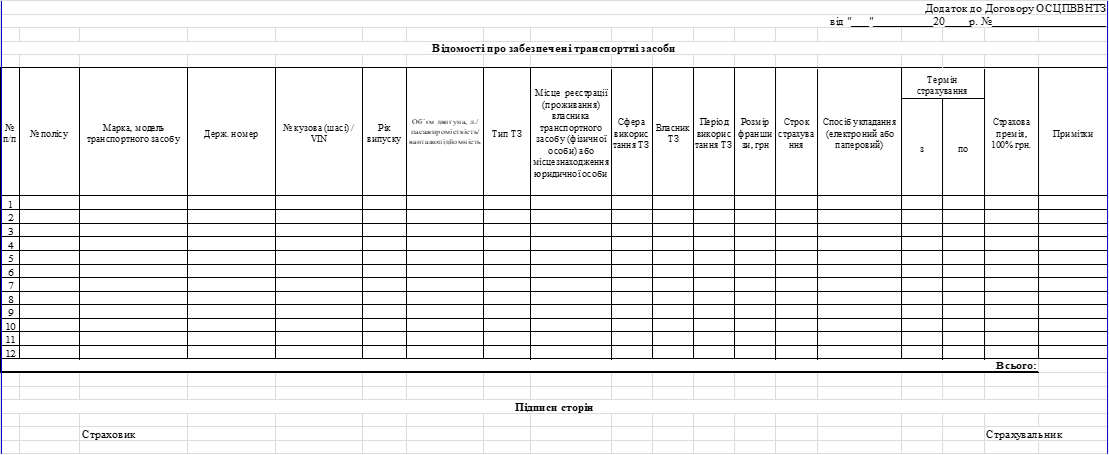 Тимчасово виконуючий обов'язки
начальника АРЗ СП ГУ ДСНС
України у Запорізькій області
___________Віталій ЗАКУСИЛОВм.п.Посада особи уповноваженої на укладання Договору (зазначити)               _______________              м.п. (за наявності)(ім’я,        прізвище - великими літерами)